 Glutenbevattende granen zijn: tarwe, rogge, spelt, haver, gerst, kamut (khorasantarwe) en kruisingen daarvan2 Onder noten worden verstaan: amandel, hazelnoot, walnoot, cashewnoot, pecannoot, paranoot, pistachenoot, macadamianoot3 Schaaldieren zijn bijvoorbeeld: krab, kreeft en garnaal4 Weekdieren zijn bijvoorbeeld: mossel, oester, slak en inktvis Glutenbevattende granen zijn: tarwe, rogge, spelt, haver, gerst, kamut (khorasantarwe) en kruisingen daarvan2 Onder noten worden verstaan: amandel, hazelnoot, walnoot, cashewnoot, pecannoot, paranoot, pistachenoot, macadamianoot3 Schaaldieren zijn bijvoorbeeld: krab, kreeft en garnaal4 Weekdieren zijn bijvoorbeeld: mossel, oester, slak en inktvis Glutenbevattende granen zijn: tarwe, rogge, spelt, haver, gerst, kamut (khorasantarwe) en kruisingen daarvan2 Onder noten worden verstaan: amandel, hazelnoot, walnoot, cashewnoot, pecannoot, paranoot, pistachenoot, macadamianoot3 Schaaldieren zijn bijvoorbeeld: krab, kreeft en garnaal4 Weekdieren zijn bijvoorbeeld: mossel, oester, slak en inktvis Glutenbevattende granen zijn: tarwe, rogge, spelt, haver, gerst, kamut (khorasantarwe) en kruisingen daarvan2 Onder noten worden verstaan: amandel, hazelnoot, walnoot, cashewnoot, pecannoot, paranoot, pistachenoot, macadamianoot3 Schaaldieren zijn bijvoorbeeld: krab, kreeft en garnaal4 Weekdieren zijn bijvoorbeeld: mossel, oester, slak en inktvis Glutenbevattende granen zijn: tarwe, rogge, spelt, haver, gerst, kamut (khorasantarwe) en kruisingen daarvan2 Onder noten worden verstaan: amandel, hazelnoot, walnoot, cashewnoot, pecannoot, paranoot, pistachenoot, macadamianoot3 Schaaldieren zijn bijvoorbeeld: krab, kreeft en garnaal4 Weekdieren zijn bijvoorbeeld: mossel, oester, slak en inktvis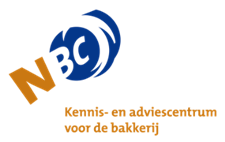 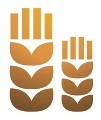 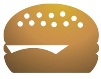 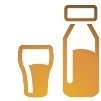 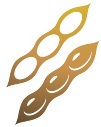 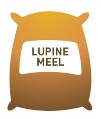 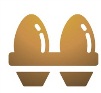 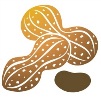 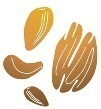 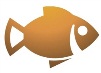 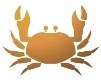 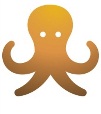 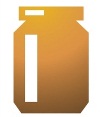 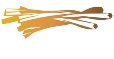 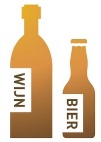 = Bevat dit allergeen Grootbrood   Gluten1Sesam-zaadMelk incl. lactoseSojaLupineEierenPinda’s incl. arachideolieNoten2VisSchaal-dieren3Week-dieren4MosterdSelderijSulfietBusbrood WitBusbrood Tarwe bruinBusbrood Tarwe-volkorenGrof Tarwe-volkorenbrood Maisbrood MelkbroodMueslibroodSuikerbrood= Bevat dit allergeen Kleinbrood   Gluten1Sesam-zaadMelk incl. lactoseSojaLupineEierenPinda’s incl. arachideolieNoten2VisSchaal-dieren3Week-dieren4MosterdSelderijSulfietBolletjes bruinBolletjes witKrentenbollenMueslibolletjesSesambolletjes= Bevat dit allergeen Banket (drooggebak)   Gluten1Sesam-zaadMelk incl. lactoseSojaLupineEierenPinda’s incl. arachideolieNoten2VisSchaal-dieren3Week-dieren4MosterdSelderijSulfietGevulde koekenRoomboter cakeSaucijzenbroodjesSpeculaasjes met amandelschaafselZandkoekjes= Bevat dit allergeen Banket (nat gebak)   Gluten1Sesam-zaadMelk incl. lactoseSojaLupineEierenPinda’s incl. arachideolieNoten2VisSchaal-dieren3Week-dieren4MosterdSelderijSulfietHarde wener moccaHardewener vruchtengebakjesHazelnoot schuimgebakKapselcrèmegebakKapselslagroomgebakMoorkoppen= Bevat dit allergeen Chocolade & bonbons   Gluten1Sesam-zaadMelk incl. lactoseSojaLupineEierenPinda’s incl. arachideolieNoten2VisSchaal-dieren3Week-dieren4MosterdSelderijSulfietChocolade letter, melkGanachebonbonsMokkastaafjesPâte bonbonsSlagroomtruffelsStudenthaverflikken